WMTS-tiles ophalen voor een bepaald gebied (bounding box) of puntInleiding:Dit artikel geeft een korte beschrijving van hoe je WMTS-requests kan samenstellen, om voor een bepaald gebied WMTS-tiles op te vragen. Ook wordt aangegeven hoe een georeferentie (door middel van een world-file) kan aangemaakt worden voor deze raster-tiles.Bepalen van het getcapabilities-request, opvragen van de service capabilities:De beschrijving van wat de service aanbiedt is te raadplegen door de capabilities op te vragen. Je kan er in terugvinden in welke coördinatensystemen data wordt aangeboden, op welke zoomniveaus, voor welk geografisch gebied, welke lagen, …Om het get-capabilites request op te stellen vertrek je van het endpoint van de WMTS (bijvoorbeeld https://geo.api.vlaanderen.be/omw/wmts?). Bepaal vervolgens de versie van de OGC-standaard die de WMTS gebruikt, deze kan je vinden in de metadata (https://metadata.vlaanderen.be) van de service (bijvoorbeeld: de versie is 1.0.0 ). Met deze informatie kan je volgende request opstellen: https://geo.api.vlaanderen.be/OMW/wmts?REQUEST=getCapabilities&VERSION=1.0.0&SERVICE=WMTS Ter info: “OMW” in de request is hoofdlettergevoelig bij het ophalen van tiles! Wanneer men bovenstaande capabilities-request raadpleegt, krijgt men een xml-document met de beschrijving van de service en wat deze aanbiedt.XML is in de eerste plaats ontworpen voor communicatie tussen machines. Indien je niet vertrouwd bent met xml is het aangeraden een tutorial te volgen. Bijvoorbeeld op https://www.w3schools.com/xml/ Keuze laag, coördinatensysteem, schaal en gebiedDe lagenOnder <Capabilities>, in het element <Contents> kan men de aangeboden lagen terugvinden in de elementen <Layer> .Per <Layer> vind je heel wat informatie per laag: een titel, abstract, keywords en ook een element <Identifier>. Dit element is de laag-identifier die gebruikt moet worden in de requests.Waar in de capabilities kan je deze identifier vinden?<Capabilities …   …<Contents>  <Layer><ows:Title>Orthofotomozaïek, middensc… </ows:Title><ows:Abstract>Deze rasterlaag is … 25cm.</ows:Abstract><ows:Keywords><ows:Keyword>kleurenorthofotomozaïek</ows:Keyword>…</ows:Keywords><ows:Identifier>omwrgb21vl</ows:Identifier>	…Een uiteenzetting van deze capabilities is niet het doel van dit artikel, verder in deze tekst zal daarom eenvoudig aangegeven worden welke informatie uit de capabilities wordt opgehaald.In deze tekst zal het pad / de locatie naar het betreffende element aangegeven worden met volgende notatie: Capabilities.Contents.Layer[gekozen laag].Identiefier (Dit voorbeeld is het pad naar, de locatie van bovenstaande layer-identifier).Coördinatensysteem / CRSKies één van de coördinatensystemen die de WMTS voor de gekozen laag aanbiedt. Kijk daarvoor onder de laag naar de elementen  <TileMatrixSetLink>. Binnen deze elementen geeft <TileMatrixSet> de namen van de aangeboden coördinatensystemen weer.Locatie:Capabilities.Contents.Layer[gekozen laag].TileMatrixSetLink[gekozen CRS].TileMatrixSetDe ‘vertaling’ tussen de identifier hier aangegeven en de EPSG-code kan je vinden onder: Capabilities.Contents.TileMatrixSet[gekozen CRS].Identifier In combinatie met Capabilities.Contents.TileMatrixSet[gekozen CRS].SupportedCRSInteresse gebied (BoundingBox) of coördinaat (punt)Zoek de omschrijvende rechthoek van het gebied dat je wil opzoeken (het minimum en maximum voor de x en y-coördinaten) of het punt (de x en y-coördinaten). Doe dit bij voorkeur in een door de WMTS-laag ondersteund coördinatensysteem. Eventueel kan je de coördinaten transformeren met bijvoorbeeld https://epsg.io/transform#s_srs=4326&t_srs=3857&x=NaN&y=NaNTile matrix / tile levelEen WMTS werkt met (al dan niet) op voorhand aangemaakte tiles die elk een deel van de dataset weergeven. Deze tiles worden aangemaakt voor een aantal schalen, zoom-niveaus (tilematrix levels). Wanneer je bijvoorbeeld heel Vlaanderen wil afbeelden op een kleine schaal vraag je deelbeelden van een ander tilematrix-level dan wanneer je op een grote schaal, de detailweergave van de orthofoto wil. Kies dus een level in functie van het doel. Wanneer je de data wil tonen op een beeldscherm, dan kan dat scherm maar een beperkt aantal pixels weergeven. Je hoeft dus maar tiles op te vragen op het tilematrixlevel dat voldoende pixels weergeeft, niet de volledige dataset (dat zou ook te lang duren).Tile-level 0 is een weergave op de kleinste schaal, met weinig detail. De voor de gekozen laag aangeboden (tilematrix) levels kan je raadplegen onder Capabilities.Contents.Layer[gekozen laag].TileMatrixSetLink[gekozen CRS].TileMatrixSetLimits[per level een element].TilematrixVoor de meeste lagen is voor de GoogleMaps projectie, level 19 het meest gedetailleerde niveau. In Lambert 72, het level 15 en in WGS84 is dit level 22.Ga na welk detailniveau, level nodig is.De schaal voor elk level kan je nagaan onder:Capabilities.Contents.TileMatrixSet[gekozen CRS].TileMatrix[gekozen tile level].ScaleDenominatorVoorbeeld verzamelde inputVoor dit artikel werd gekozen voor volgende input:endPoint :  https://geo.api.vlaanderen.be/OMW/wmts? versie : 1.0.0capabilitesUrl : https://geo.api.vlaanderen.be/OMW/wmts?REQUEST=getCapabilities&VERSioN=1.0.0&SERVICE=WMTSlaag: omwrgb21vlgekozenCRS: BPL72VL     stemt overéén met EPSG:31370boundingBox:bBoxXMin: 103500bBoxYMin: 191600bBoxXMax: 104400bBoxYMax: 192160tileMatrix: 11 (tile level)Bepalen op te vragen tilesAanvullende informatieOm te bepalen welke tiles dienen opgevraagd te worden is nog wat bijkomende informatie nodig. Deze informatie is eveneens te vinden in de capabilities van de service.Het door de service beschreven gebiedHet gebied waarvoor de service beeldmateriaal aangeboden wordt voor het gekozen coördinatensysteem vind je onder:Capabilities.Contents.TileMatrixSet[gekozen CRS]. BoundingBox.	LowerCorner	UpperCornerBijkomend beschrijven volgende waarden het bereik van welke tiles opgevraagd kunnen worden, per tilematrix-level. Deze waarden vormen een omschrijvende rechthoek van de data, er daarbinnen kunnen er ook lege tiles voorkomen.  Capabilities.Contents.TileMatrixSetLink[gekozenCRS].TileMatrixSetLimits. TileMatrixLimits[gekozen tile level] MinTileRowMaxTileRowMinTileColMaxTileColWanneer aan de service tiles buiten dit bereik gevraagd worden zal deze dit aangeven in een response in het xml-formaat. Gebruik deze waarden om op voorhand te controleren of de service effectief een beeldje kan aanleveren voor de gekozen tile.Oorsprong gekozen tilematrixDe oorsprong van de gekozen tilematrix, het gekozen tile level vind je onderCapabilities.Contents.TileMatrixSet[gekozen CRS].TileMatrix[gekozen tile level]. TopLeftCornerTopLeftCorner: Hieruit is af te leiden dat: het tellen van de tiles binnen de matrix voor X, de kolommen, begint in het westen (0) en loopt op naar het oosten (N-1). het tellen van de tiles binnen de matrix  voor Y, de rijen, begint in het noorden (0) en loopt op naar het zuiden (M-1) (Figuur 1). Met N hier het aantal kolommen en M het aantal rijen.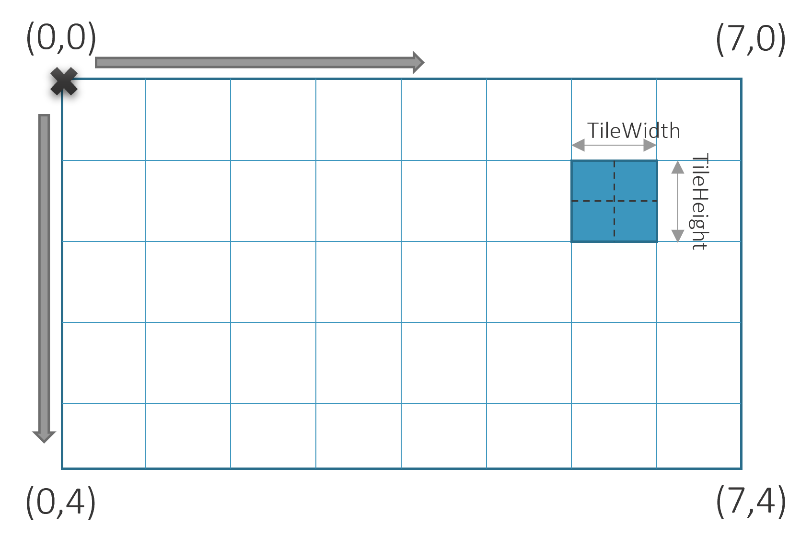 Figuur 1: schematisch overzicht van de telling van de tiles binnen de TileMatrixSet, mat aanduiding van een individuele tile met onderverdeling in pixelsAantal tiles in de gekozen tilematrixHet mogelijke aantal tiles, op basis van het door de service beschreven gebied, voor het gekozen tile level vind je onder:  (*)Capabilities.Contents.TileMatrixSet[gekozen CRS].TileMatrix[gekozen tile level].MatrixWidth (voor X, de kolommen)enCapabilities.Contents.TileMatrixSet[gekozen CRS].TileMatrix[gekozen tile level]. MatrixHeight (voor Y, de rijen)In het voorbeeld van Figuur 1 levert dat: MatrixWidth: 8; MatrixHeight: 5De elementen TilematrixTileWidth en TilematrixTileHeight op deze locatie beschrijven het aantal pixels dat elke tile telt (op X en Y, voor het gekozen tilematrix level)* Dit is het theoretische aantal, het effectieve bereik is aangegeven in MinTileRow, MaxTileRow, MinTileCol, MaxTileCol. Zie: “Het door de service beschreven gebied”.Voorbeeld van de verzamelde aanvullende informatie:Door de service beschreven gebied (BPL72VL)gebiedXMin: 9928.000000gebiedYMin: 66928.000000gebiedXMax: 272072.000000gebiedYMax: 329072.000000Oorsprong van het gekozen tilematrix (BPL72VL level 11)tilematrixXMin: 9928.000000tilematrixYMax: 329072.000000Aantal tiles in de gekozen tilematrix (BPL72VL level 11)tilematrixTilesOpX: 2048tilematrixTilesOpY:  2048Eventueel kan je ook volgende informatie opzoeken om een controle in te bouwen of voor de tile die je berekend hebt, de WMTS een beeld aanbiedt. MinTileRowMaxTileRowMinTileColMaxTileColVolgende waarden heb je nodig indien je de tiles wil georefereren door middel van een world-filetilematrixTileWidth: 256tilematrixTileHeight: 256Berekening van de tiles die een beeld aanbieden voor een BBOX of coördinaat. Afmetingen van een tileStap 1: het bepalen hoe groot een tile is, uitgedrukt in het gekozen coördinatensysteem. (Voor het gekozen coördinatensysteem en tile-level)tileSizeOpTerreinX = (gebiedXMax - gebiedXMin) / tilematrixTilesOpXtileSizeOpTerreinY = (gebiedYMax - gebiedYMin) / tilematrixTilesOpYtileSizeOpTerreinX = (272072 - 9928) / 2048tileSizeOpTerreinY = (329072 - 66928) / 2048tileSizeOpTerreinX = 128 (meter)tileSizeOpTerreinY = 128  (meter)Bepaling tile Noord-Westen	Stap 2: Bepaling van de tile als het uiterste noord-westen van het gekozen gebied.Indien gewerkt wordt met een coördinaat in plaats van een omschrijvende rechthoek, wordt in plaats van bBoxXMin de X-coördinaat van het punt gebruikt en in plaats van bBoxYMax de Y-coördinaat van het punt. tileNoordWestX = (bBoxXMin - tilematrixXMin) / tileSizeOpTerreinXtileNoordWestY = (tilematrixYMax - bBoxYMax) / tileSizeOpTerreinYtileNoordWestX = (103500 - 9928) / 128 tileNoordWestY = (329072 - 192160) / 128 tileNoordWestX = 731.03125 tileNoordWestY = 1069.625afronden naar beneden  (de telling start van 0)tileNoordWestX = 731 tileNoordWestY = 1069Bepaling Tile Zuid-OostenStap 3:	Bepaling van de tile als het uiterste zuid-oosten van het gekozen gebied. Indien gewerkt wordt met een coördinaat in plaats van een gebied, kan deze stap overgeslagen worden.tileZuidOostX = (bBoxXMax - tilematrixXMin) / tileSizeOpTerreinXtileZuidOostY = (tilematrixYMax - bBoxYMin) / tileSizeOpTerreinYtileZuidOostX = (104400 - 9928) / 128 tileZuidOostY = (329072 - 191600) / 128 tileZuidOostX = (103500 - 9928) / 128 tileZuidOostY = (329072 - 192160) / 128tileZuidOostX = 738.0625tileZuidOostY = 1074.000afronden naar beneden (de telling start van 0)tileZuidOostX = 738tileZuidOostY = 1074Samenstellen van de request per op te vragen tile Stap 4: bepalen van de op te vragen tiles en de overeenkomstige requests opstellen.Indien gewerkt wordt met een coördinaat in plaats van een gebied zal er maar één kolom- en rijnummer zijn  (bepaald in stap 2).Voor kolomNr =  tileNoordWestX tot tileZuidOostX	Voor rijNr = tileNoordWestY tot tileZuidOostYURL:  endPoint?SERVICE=WMTS&REQUEST=GetTile&VERSiON=versie&"&LAYER=laag&STYLE=&FORMAT=image/png&TILEMATRIXSET=gekozenCRS&TILEMATRIX=tileMatrix&TILECOL=kolomNr&TILEROW="rijNr Vraag de tile op en bewaar dezeBereken eventueel de georeferentie.			XRes = tileSizeOpTerreinX / tilematrixTileWidth			YRes = (tileSizeOpTerreinY / tilematrixTileHeight) * -1			X = tilematrixXMin  + (kolomNr* tileSizeOpTerreinX) + (XRes/2)			Y = tilematrixYMax – (rijNr* tileSizeOpTerreinY) + (YRes/2)Georeferentiebestand :		Maak een tekstbestand met dezelfde naar als het png-bestand maar met de bestandsextentie .pgw en met volgende inhoudXRes00YresXY	Volgende (rijNr)Volgende (kolomNr)Voor kolomNr =  731 tot 738	Voor rijNr = 1069 tot 1074 URL :  https://geo.api.vlaanderen.be/OMW/wmts?SERVICE=WMTS&REQUEST=GetTile&VERSiON=1.1.0&LAYER=omwrgb21vl&STYLE=&FORMAT=image/png&TILEMATRIXSET=BPL72VL&TILEMATRIX=11&TILECOL=731&TILEROW=1069Bereken eventueel de georeferentie.	XRes = 128 / 256	YRes = (128 / 256) * -1	X = 9928 + (731* 128) + (0.5/2)	Y = 329072  – (1069* 128) + (-0.5/2)Bereken eventueel de georeferentie.	XRes = 0.5 	YRes = -0.5	X = 103496.25	Y = 192239.75Georeferentiebestand :		Maak een tekstbestand met dezelfde naar als het png-bestand maar met de bestandsextentie .pgw en met volgende inhoud0.500-0.5103496.25192239.75	Volgende (rijNr)Volgende (kolomNr)